   	Novoměstské sociální služby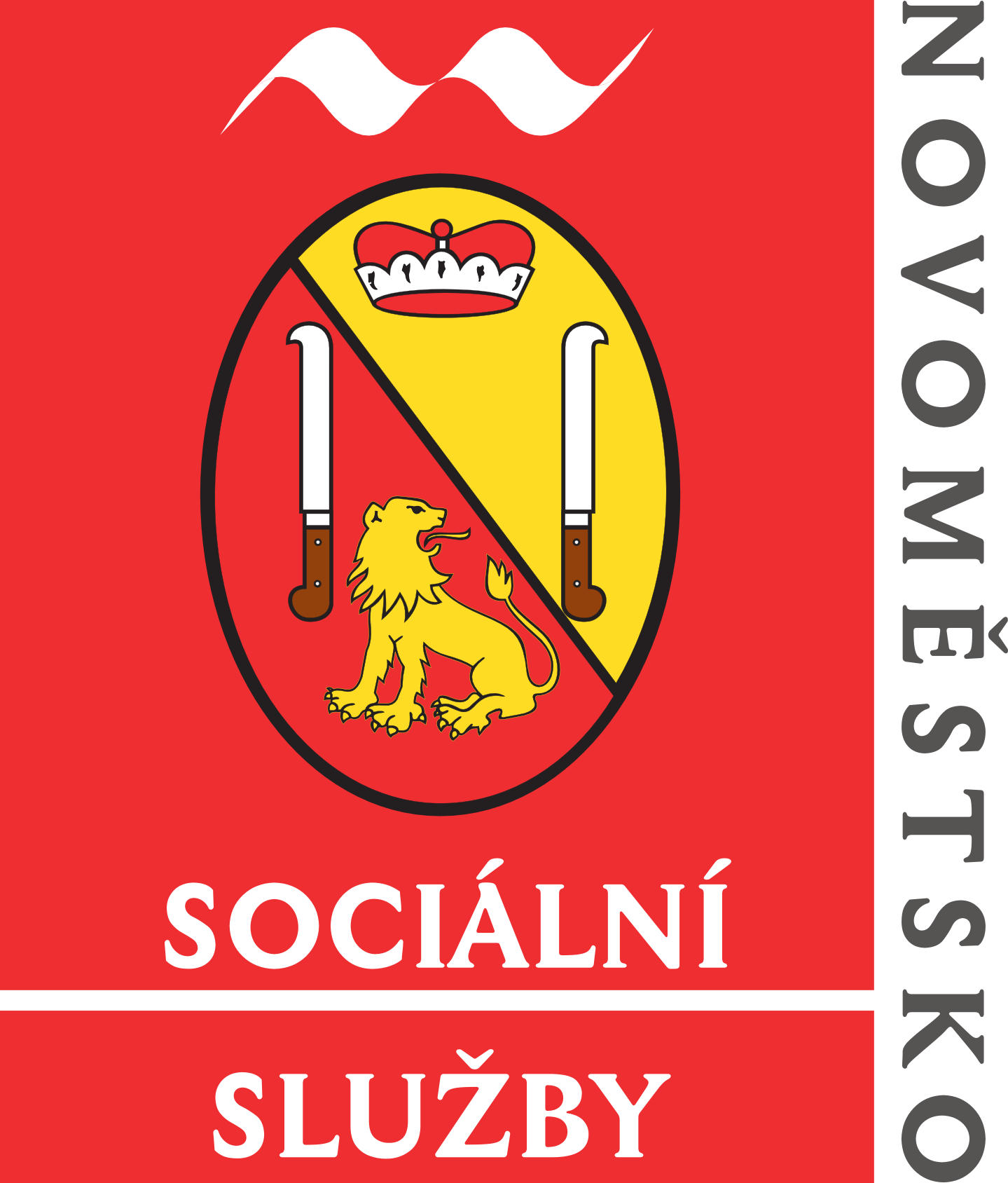 	Žďárská 68,	592 31 Nové Město na MoravěNovoměstské sociální služby vyhlašujíVÝBĚROVÉ ŘÍZENÍ NA POZICI PRACOVNÍKA V SOCIÁLNÍCH SLUŽBÁCHStručná charakteristika pracovního místa:provádění úkonů pečovatelské a odlehčovací služby v domácnostech uživatelů spojených s přímým stykem s uživateli s fyzickými a psychickými obtížemipodporování uživatele v samostatnosti, v nácviku dovedností, rozvíjení jeho vlastních schopností při sebeobsluze a při naplňování jeho osobních cílů,vedení potřebné elektronické dokumentace související s výkonem pečovatelské a odlehčovací službyKvalifikační požadavky:Odborná kvalifikace podle zákona č. 108/2006 Sb. o sociálních službách, ve znění pozdějších předpisů, praxe v oboru výhodouŘP skupiny B – aktivní řidičUživatelská znalost práce na PC Manuální zručnost Osobnostní předpoklady:bezúhonnost, zdravotní způsobilostschopnost pracovat samostatněschopnost jednat s lidmi, schopnost empatieschopnost a ochota vzdělávat seschopnost práce v týmukladný vztah k problematice práce se seniory a s lidmi s postiženímsamostatnost v rozhodování, zodpovědnost, psychická stabilita i v krizových situacíchschopnost flexibilně a rozvážně jednat v nečekaných situacích Požadované znalosti a dovednosti:aktivní a samostatná práce na PC (Word, Excel, Outlook, internet) – uživatelská znalostřidičský průkaz sk. B – aktivní řidičmanuální zručnostzdravotní způsobilost Nabízíme:nástup od 1.8. 2021 (případně dle dohody – zástup za dlouhodobou pracovní neschopnost)jednosměnný provoz s nerovnoměrně rozvrženou pracovní dobou, práce o SO, NE, SV, práce dle plánu směn (12-ti hodinové směny)platové podmínky – tř. 5příjemné pracovní prostředímožnost dalšího vzdělání a osobního rozvojetýmovou i individuální supervizipestrou a smysluplnou práciMísto výkonu práce: Nové Město na MoravěKontaktní pracovník: Ing. Mgr. Hana Janů, ředitelka, telefon: 566 598 102, 603 486 167                               e-mail: janu.h@nss.nmnm.cz  Písemná přihláška do výběrového řízení musí obsahovat jméno, příjmení, titul datum a místo narození státní příslušnost místo trvalého pobytu číslo občanského průkazu nebo číslo dokladu o povolení k pobytu, jde-li o cizího státního příslušníka telefonní spojení, e-mailové spojení datum, podpis zájemce Přihlášky a životopisy včetně písemného souhlasu se zpracováním osobních údajů zasílejte na adresu: Novoměstské sociální službyŽďárská 68  Nové Město na Moravě 592 31nebo na e-mail adresu:  janu.h@nss.nmnm.cz. Termín uzávěrky prvního kola výběrového řízení je 24.8.2021V případě, že bude uchazeč pozván k osobnímu pohovoru, musí dodat úředně ověřenou kopii dosaženého vzdělání a výpis z evidence z Rejstříku trestů (ne starší 3 měsíců).Vyhlašovatel si vyhrazuje právo na zrušení výběrového řízení.